VILLAGE OF CAIRO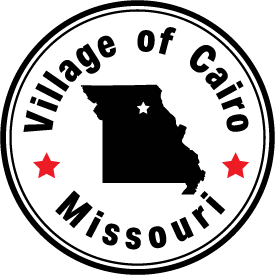 P O BOX 14CAIRO, MO 65239AGENDANovember 16, 2020GuestsCall to OrderRoll CallApproval of MinutesExpenditures & BalancesUnfinished BusinessAnnexationCandidates to Fill Steven Scherbring’s Open SeatMTRCG – SurveysOtherNew BusinessMTRCG – Grants & Other Funding OptionsOtherIV.	Adjourn